ЗРАЗОК                            Завдання з математики для вступу в 8 класПочатковий та середній рівні навчальних досягнень(за завдання 1-6 по 1 балу)Серед чисел 1; 2; 3; 4 коренем рівняння 2х – 1 = 5 є число:Многочлен х2 – 5х + 6 – 2х у стандартному вигляді записується так: Як називають кути 1 і 2 на малюнку? 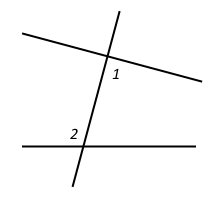 Знайти розв’язок системи рівнянь: Один з кутів трикутника дорівнює 72°. Знайдіть суму двох інших кутів трикутника.Спростіть вираз: a) (3m – 2)2 – 2(m – 4)(m + 3) + (2m – 1)(2m + 1);       б) Достатній рівень навчальних досягнень(за завдання 7,8 по 2 бали)Розв'яжіть рівняння .Основа та бічна сторона рівнобедреного трикутника відносяться як 3 : 4. Знайдіть сторони цього трикутника, якщо його периметр дорівнює  88 см.Високий рівень навчальних досягнень(за 9 завдання  2 бали)Доведіть, що 530 – 529 – 528 ділиться на 19.А)Б)В)Г)1234А)Б)В)Г)-6х2 + 6 х2 – 7х + 6 х2 – 3х + 6 х2 – хА)Б)В)Г)внутрішні одностороннівідповіднівертикальнівнутрішні різносторонніА)Б)В)Г)(1; 1)(1; 2)(2; 1)(2: 2)А)Б)В)Г)98°108°118°визначити неможливо.